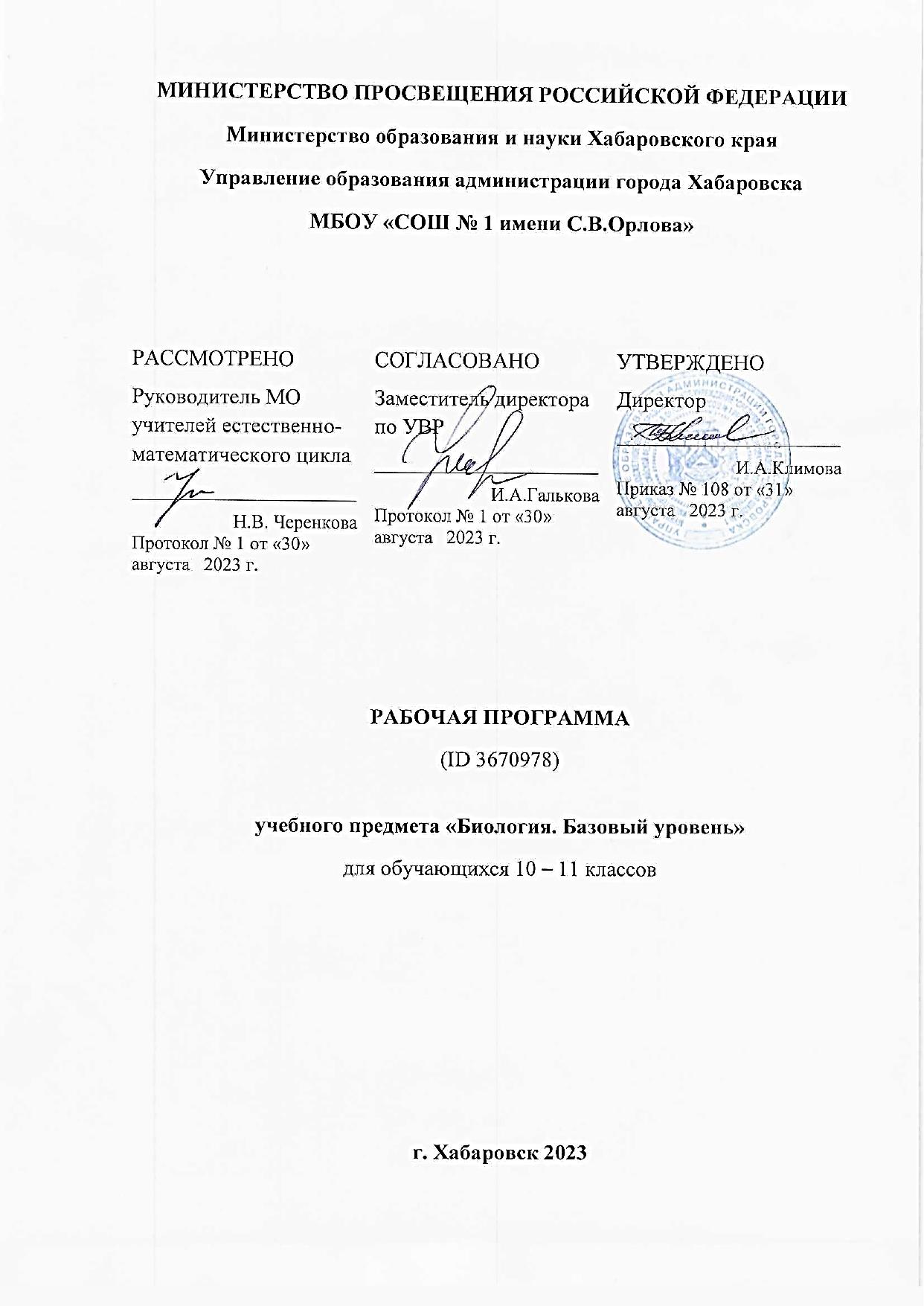 Рабочая программа и КТП по внеурочной деятельности                         «Функциональная грамотность» 10 - 11 классы.Г.ХабаровскПояснительная записка Данная рабочая программа внеурочной деятельности построена на основе следующих документов:1.Федеральный государственный образовательный стандарт от 17.05.2012 г. №4132. Приказ от 31.12.2015 № 1578 «О внесении изменений в федеральный государственный образовательный стандарт среднего общего образования, утвержденный приказом Министерства образования и науки Российской Федерации» от 17.05.2012 № 413 3.Примерная основная образовательная программа. – Протокол от28 июня 2016 года № 2/16 – з (для 10-11 классов)                      4.Рабочая программа воспитания «Путь к успеху». Протокол от 28.08. 2020 года № 1   Цель программы формирование устойчивых познавательных интересов, универсальных учебных действий в личностных, коммуникативных, познавательных, регулятивных сферах, обеспечивающих способность к самостоятельности в поисках способов решения, поставленных задач, самообразованию и саморазвитию.Планируемые результаты освоения программыПредметный результат, формируемый при изучении курса: потребность в читательской деятельности с целью успешной социализации, дальнейшего образования, саморазвития; готовность к смысловому чтению – восприятию письменных текстов, анализу, оценке, интерпретации и обобщению представленной в них информации; способность извлекать необходимую информацию для ее преобразования в соответствии с учебной задачей; ориентироваться с помощью различной текстовой информации в жизненных ситуациях. Уровень усвоения учебного содержания, достаточный для продолжения обучения в этой области и определения определенного класса проблем в социальной практике.Личностными результатами, формируемыми при изучении курса, являются: сформированность ценностного отношения к чтению; совершенствование читательского навыка; развитие эстетического вкуса; формирование развивающего круга чтения; воспитание чувства любви, уважительного отношения к русскому языку, слову; использование для решения познавательных и коммуникативных задач различных текстов (словари, энциклопедии, интернет-ресурсы и др.).Метапредметные результаты изучения курса проявляются в: умении эффективно использовать различные стратегии работы с текстом; обращении к различным информационным источникам; объективно оценивать достоверность и значимость информации; освоить опыт проектной (исследовательской) деятельности; умении понимать проблему, выдвигать гипотезу, структурировать материал, подбирать аргументы для подтверждения собственной позиции, формулировать несложные выводы, основываясь на материале текста-источника; умении работать с разными источниками информации, находить ее, анализировать, использовать в самостоятельной деятельности; умении делить текст на смысловые части, составлять простой и сложный планы; сравнивать объекты, о которых говорится в тексте, выделяя несколько существенных признаков; представлять материал в виде таблицы или схемы тексте, выделяя несколько существенных признаков.Содержание внеурочной деятельности, 10 классСодержание внеурочной деятельности, 11 классКалендарно-тематическое планирование 10 классКалендарно-тематическое планирование 11 классНазвание разделаСодержаниеФорма организацииОсновы финансовой грамотностиПотребление или инвестиции? Активы в трех измерениях. Как сберечь личный капитал? Модель трех капиталов. Как сберечь личный капитал. Риски предпринимательства. Бизнес- инкубатор. Бизнес-план Государство и малый бизнес. Бизнес подростков и идеи. Молодые предприниматели. Кредит и депозит. Расчетно- кассовые операции и риски, связанные с ними.Поисковые и научные исследованияДиспутОсновы читательской грамотностиОпределение основной темы и идеи в драматическом произведении. Учебный текст как источник информации. Сопоставление содержания текстов официально – делового стиля. Деловые ситуации в текстах. Применение информации из текста в изменѐнной ситуации. Типы текстов: текст- инструкция (указания к выполнению работы, правила, уставы, законы). Поиск ошибок в предложенном тексте. Типы задач на грамотность. Информационные задачи. Работа с несплошным текстом: формы, анкеты, договоры.Поисковые и научные исследованияДиспутОсновы математической грамотностиИнформация в форме таблиц, диаграмм столбчатой или круговой, схем. Применение формул в повседневной жизни. Формулировка ситуации на языке математики. Применение математических	понятий,	фактов. Интерпретация, использование и оценивание математических результатов.Поисковые и научные исследованияДиспутОсновы естественнонаучн ой грамотностиПрименение естественнонаучных знаний для объяснения	различных	явлений. Распознавание, использование и создание объяснительных моделей и представлений. Научное обоснование прогнозов о протекании процесса или явления. Объяснение принципа действия технического устройства или технологии.Поисковые и научные исследованияДиспутНазвание разделаСодержаниеФорма организацииОсновы финансовой грамотностиОблигации и ценные бумаги. Векселя. Риски акций и управление ими. Гибридные инструменты. Биржа и брокеры. Фондовые индексы. Паевые инвестиционные фонды. Риски и управление ими. Инвестиционное профилирование. Формирование инвестиционного портфеля и его пересмотр. Типичные ошибки инвесторов. Страхование для страхового рынка физических лиц. Государственное и негосударственное пенсионное страхование.Поисковые и научные исследованияДиспутОсновы читательской грамотностиФормирование читательских умений с опорой на текст и внетекстовые знания. Электронный текст как источник информации. Сопоставление содержания текстов научного стиля. Образовательные ситуации в текстах. Критическая оценка степени достоверности, содержащейся в тексте информации. Типы текстов: текст-аргументация	(комментарий,	научное обоснование). Составление плана на основе исходного текста. Типы задач на грамотность. Аналитические (конструирующие) задачи. Работа со смешанным текстом. Составные тексты.Поисковые и научные исследованияДиспутОсновы математической грамотностиПредставление данных в виде таблиц. Простые и сложные вопросы. Количественные рассуждения, связанные со смыслом числа, различными представлениями чисел, изяществом вычислений, вычислениями в уме, оценкой разумности результатов. Решение стереометрических задач. Вероятностные, статистические зависимости.Поисковые и научные исследованияДиспутОсновы естественнонаучн ой грамотностиАнализ, интерпретация данных. Преобразование одной формы представления данных в другую. Распознавание допущения, доказательства и рассуждения в научных текстах. Оценивание c научной точки зрения аргументов и доказательств из различных источников.Поисковые и научные исследованияДиспут№ п/пКоличество часовТема11Потребление или инвестиции? 21Активы в трех измерениях. Как сберечь личный капитал?31Риски предпринимательства.41Модель трех капиталов. Как сберечь личный капитал.51Бизнес- инкубатор. Бизнес-план Государство и малый бизнес..61Бизнес подростков и идеи. Молодые предприниматели71Кредит и депозит.81Расчетно- кассовые операции и риски, связанные с ними.91Определение основной темы и идеи в драматическом произведении. 101Учебный текст как источник информации.111Сопоставление содержания текстов официально – делового стиля.121Деловые ситуации в текстах.131Применение информации из текста в изменѐнной ситуации.141Типы текстов: текст- инструкция (указания к выполнению работы, правила, уставы, законы).151Поиск ошибок в предложенном тексте. Типы задач на грамотность.161Информационные задачи. Работа с несплошным текстом: формы, анкеты, договоры.171Информация в форме таблиц, диаграмм столбчатой или круговой, схем. 181Информация в форме таблиц, диаграмм столбчатой или круговой, схем.191Применение формул в повседневной жизни.201Формулировка ситуации на языке математики.211Формулировка ситуации на языке математики.221Применение математических	понятий,	фактов.231Применение математических	понятий,	фактов.241Интерпретация, использование и оценивание математических результатов.251Интерпретация, использование и оценивание математических результатов.261Применение естественнонаучных знаний для объяснения	различных	явлений. 271Применение естественнонаучных знаний для объяснения281Применение естественнонаучных знаний для объяснения291Распознавание, использование и создание объяснительных моделей и представлений.301Распознавание, использование и создание объяснительных моделей и представлений.311Распознавание, использование и создание объяснительных моделей и представлений.321Научное обоснование прогнозов о протекании процесса или явления.331Научное обоснование прогнозов о протекании процесса или явления.341Объяснение принципа действия технического устройства или технологии№ п/пКоличество часовТема11Облигации и ценные бумаги. Векселя. Риски акций и управление ими. 21Гибридные инструменты.31Биржа и брокеры. Фондовые индексы.41Паевые инвестиционные фонды. Риски и управление ими.51Инвестиционное профилирование.61Формирование инвестиционного портфеля и его пересмотр.71Типичные ошибки инвесторов.81Страхование для страхового рынка физических лиц. Государственное и негосударственное пенсионное страхование.91Формирование читательских умений с опорой на текст и внетекстовые знания. 101Электронный текст как источник информации. Сопоставление содержания текстов научного стиля.111Образовательные ситуации в текстах. Критическая оценка степени достоверности, содержащейся в тексте информации.121Составление плана на основе исходного текста. Типы задач на грамотность.131Типы текстов: текст-аргументация	(комментарий,	научное обоснование).141Аналитические (конструирующие) задачи.151Работа со смешанным текстом.161Составные тексты.171Представление данных в виде таблиц. 181Представление данных в виде таблиц. 191Представление данных в виде таблиц. 201Простые и сложные вопросы.211Количественные рассуждения, связанные со смыслом числа, различными представлениями чисел, изяществом вычислений, вычислениями в уме, оценкой разумности результатов.221Количественные рассуждения, связанные со смыслом числа, различными представлениями чисел, изяществом вычислений, вычислениями в уме, оценкой разумности результатов.231Решение стереометрических задач.241Решение стереометрических задач.251Решение стереометрических задач.261Основы математической грамотности271Анализ, интерпретация данных. 281Преобразование одной формы представления данных в другую.291Преобразование одной формы представления данных в другую.301Распознавание допущения, доказательства и рассуждения в научных текстах.311Распознавание допущения, доказательства и рассуждения в научных текстах.321Распознавание допущения, доказательства и рассуждения в научных текстах.331Оценивание c научной точки зрения аргументов и доказательств из различных источников.341Оценивание c научной точки зрения аргументов и доказательств из различных источников.